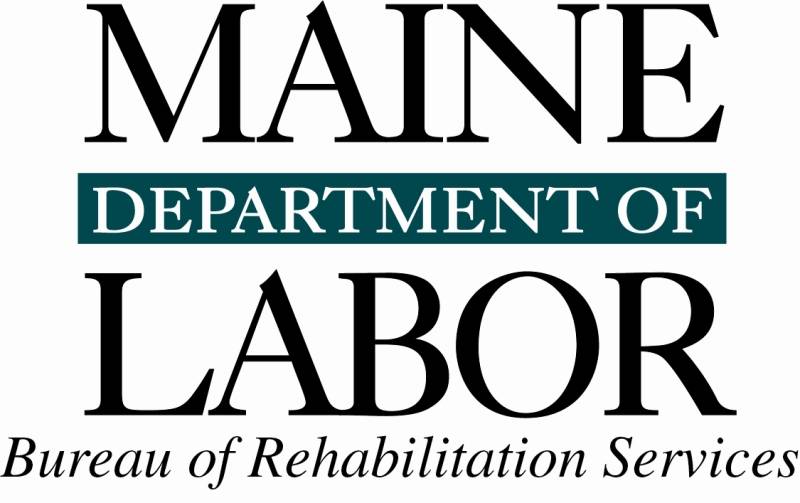 Application for In-State Approval For Community Rehabilitation ProvidersDate of Application:  __________________Name of Provider:  ________________________________________________________Name of Legal Entity Sponsoring Provider (if different from above):________________________________________________________________________Providers Address:   _______________________________________________________________________________________________________________________________Name & Title of Contact Person:   ____________________________________________(Name of CEO if different from above):   ______________________________________Telephone:   _________________  Cell:   ________________  Fax:   ________________E-mail address:     _________________________________________________________Proposed Services: (please check all applicable service categories)___   Situational Assessment	   ___  Job Development/Placement      ___⁭ Job Coaching ___ Long-term Supports	    Other:  ____________________________________Please check all counties where you will provide these services:___  Androscoggin 	___  Aroostook	___  Cumberland 	___  Franklin___  Hancock		___  Kennebec 	___  Knox 		___  Lincoln___  Oxford 		___  Penobscot	___  Piscataquis	___  Sagadahoc___  Somerset		___  Waldo		___  Washington	___  YorkNames and dates of birth (required for background check) of all individuals who will be providing the above employment services (or verification if agency does its’ own background checks): (Note: please attach a resume with relevant education & training for each individual listed) Name					DOB				Background check________________________________________________________________________________________________________________________________________________________________________________________________________________________________________________________________________________________________________________________________________________________________________________________________________________________________________________Please attach the following documents:A mission statement specific to your employment programsArticles of incorporation or Statement of OwnershipResumes/Proof of qualifying training for all staff providing employment servicesProof of current auto insurance and valid Maine Driver’s license for each staff person providing employment servicesProof of Background Checks for all staff providing employment services (if this is an application for an independent Provider, BRS will conduct the background check)Proof of Professional liability coverage (we require a minimum of $400,000)Written policy to inform clients, advocates and stakeholders of their right to file a complaint against the CRP without repercussions; and the proper procedures to do so. Include information about the Client Assistance Program (CAP), CAREs Inc.Written policies and procedures to assure clients are informed of and supported, to exercise their fundamental rights and responsibilities as a recipient of servicesWritten policies and procedures to assure client has input and informed choices regarding servicesWritten policy and procedure to ensure client is provided a copy of all reports generated on their behalf, that are provided to BRSSafeguards and security measures to allow only authorized people to access client files (paper and electronic)Written policy and procedures for client/legal guardian’s access to client’s recordsWritten policy and procedures that specify under what conditions services may be discontinued or interrupted, which minimally indicate how and when client and state agency representative are notifiedWritten procedures for a documented internal records review process Written Plan of Accessibility or a policy statement that explains how the CRP will assure access to services as required by state and federal laws. In the case of an independent CRP operating out of his/her home, the written plan may consist of a statement that all services will be provided at accessible community locations such as the local Career Center.A written plan (with specific actions and timelines) to market your employment services during the first year of operationQuality Assurance Surveys for each stakeholder: client, employer and VR counselor and a policy concerning distribution and implementation of the surveys.Service Delivery References (for newly established entities)Name    			Title/Relationship			Phone1.										2.										3.  										Signature ________________________________________   Date: ________________Print Name: ___________________________   Title:   __________________________Please send to: Christine Robinson                            Bureau of Rehabilitation Services		    150 State House Station	                Augusta, ME   04333-0150